SUBSCRIPTION TO MEMBERSHIP 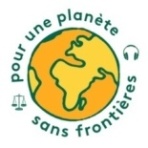 Pour Une Planète sans Frontières (PUPSF) has a network of about a hundred volunteers, interpreters, translators and legal researchers, who are mobilized within our projects, including "An interpreter for all", "An interpreter at school" and "A legal linguist for all" so that all foreigners - allophone families, newcomers, asylum seekers, people in very precarious situations - whatever their origin and their level of resources, have the right to understand and be understood. Within the framework of the various projects we have set up, we provide legal, geopolitical and linguistic assistance in some forty languages.This subscription grants access to exclusive services. Member Information:Sir :     	        Madame :    Family Name:First Name :Profession :Address :Email :Town :Country :Post Code :Telephone :Annual Fee The membership is valid for 1 year from the date of subscription.I agree too pay the annual membership fee of 30 euros. If I am a RSA or Asylum Seekers Allowance recipient, the annual membership fee is 15 euros (please provide proof).I pay, either by credit card from the member's area of our website www.pouruneplanetesansfrontieres.eu, or by check to the order of Pour une Planète sans Frontières. The check is to be returned with the form to:Pour une Planète sans Frontières14 rue Charles V  75004 Paris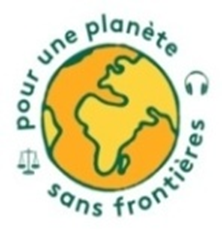 SUBSCRIPTION TO MEMBERSHIP Being a member of Pour une planète sans frontières, consists of: Benefit from the expertise of a non-profit organization with more than 10 years of experience Be part of one of our local branches located in several regions allowing you to be in contact with other newcomers and lawyers, interpreters, and to facilitate your integration and installation in France Participate in events organized by the associationAvantages :By becoming a member of PUPSF, you will benefit from: The assistance of a volunteer interpreter by telephone or in-person once a month, subject to the availability of the interpreter and the location of the intervention Preferential rates on written translations of documents The possibility of contacting a lawyer, assisted by a translator, via email, 24 hours a day, 7 days a week, in order to ask your questions in the following areas: visa application for France (preparation of the file and appeal in case of visa refusal), help in everyday life disputes (labor and social security law, housing, consumer affairs, etc.) Invitation to events organized by PUPSFSignature The undersigned agrees to pay the annual membership fee to Pour une Planète sans Frontières, to respect its values and to comply with its rules.Signature : Date :